Рисование № 1Задачи:
- Расширить знания и представления детей о мире насекомых – бабочках
- Развивать память, внимание, воображение. - Формировать умение самостоятельно выбирать цветовую гамму красок, соответствующую радостному летнему настроению.
- Воспитывать интерес к разнообразию окружающего мира, стремление к сохранению его многообразия.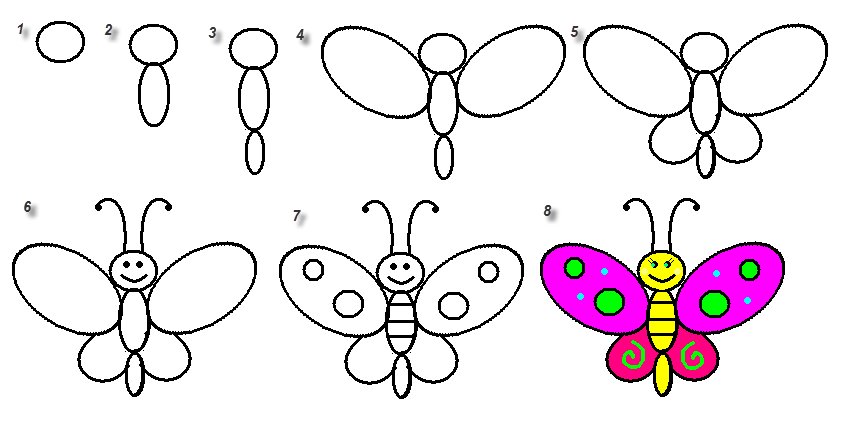 